#1.Did you know Texas Center for the Missing is Houston's Amber Alert Provider?  Houston's Amber Alert has a 95% success rate and is directly responsible for bringing home 99+ children.#2.Did you know Houston’s Silver Alert Program is at the ready to support the recovery of endangered adults?  For adults battling dementia who wander, 50% will suffer a serious injury or die if not found within 24 hours.#3.Did you know there are no missing persons investigation or Amber Alert activation training curriculum in Houston-area police academies?  TCM provides 24/7 resources and year-round training to our law enforcement partners.#4.Did you know Texas Center for the Missing receives multiple calls every single week from families looking for a missing loved one?  A $100 Gift to TCM provides Prevention Education Material and Search Tips for 50 Families.#5.Did you know from Jan. to Sept. 2020, there were 30,000 incidents involving online enticement of children nationwide?  That is about twice as many reports over the same period in 2019.  TCM provides internet safety training to thousands of parents, educators, and caregivers each year.#6.Did you know more than 10,000 children and 3,500 adults from Greater Houston are reported missing each year?  TCM’s Case Manager is available 24/7 to help families in crisis navigate a missing persons case and ensure the best chance of reuniting each family. #7.  Did you know 90% of Texas Center for the Missing’s total budget goes directly to programs?  Each year, through the efforts of our Case Manager, 35+ families are reunited as a direct result of TCM’s actions.#8.Did you know Texas Center for the Missing’s annual budget is $420,000?  With this relatively modest budget, we provide 80,000+ individuals with prevention education tools and work with 180 families to help bring their missing loved one home EACH YEAR.#9.Did you know the only source for Amber Alert and Silver Alert activation training for law enforcement in Houston is offered by Texas Center for the Missing?  A $2,500 Gift to TCM provides HOUSTON REGIONAL AMBER ALERT AND SILVER ALERT Activation Training to 200 Law Enforcement officers.#10.Did you know more than 10,000 children were reported missing across Greater Houston last year?  A rapid response is critical to successfully recovering a missing child. Amber Alerts save children’s lives!  A $1,000 Gift to TCM provides an Amber Alert Activation for one at-risk missing child.#11.Did you know 4 million people age 65 or over have Alzheimer’s?  That number grows each year by 360,000.  60% wander and become lost.  If not found within 24 hours, up to half will suffer a serious injury or die.  A $1,000 gift to TCM provides a Silver Alert Activation for one endangered missing adult battling dementia.#12.Did you know 79% of online sexual solicitations occur on home computers and personal digital devices?  A $500 Gift to TCM provides Internet Safety training for an entire School.#13.Did you know 1,500 children are reported missing daily?  An up-to-date photograph is the most effective tool for parents to safely recover a missing child.  A $250 Gift to TCM provides Child ID Kits for an Entire Grade Level.#14.  Did you know only 55% of the 150 Houston-area law enforcement agencies have representatives who have attended Amber Alert Activation Training?  Texas Center for the Missing is the only source for Amber Alert and Silver Alert activation training for law enforcement in Houston.#15.Did you know Texas Center for the Missing hosts Missing in Harris County Day each year?  This annual event has reunited 6 families and solved 13 cold cases in collaboration with law enforcement partners, forensic scientists, and searching families.#16.Did you know the Houston Police Department receives 9,400+ missing persons reports each year and only has 11 investigators?  Texas Center for the Missing provides resources to families to ensure they have access to ALL the tools at their disposal to bring home a missing loved one.#17.Did you know Texas Center for the Missing has an active social media presence on Facebook, Twitter, LinkedIn, and Instagram?  Like, Fan, or Follow us today!#18.You can make a difference!  Join the Century Club and support Texas Center for the Missing through monthly or annual giving.  Sign up at online.centerforthemissing.org! 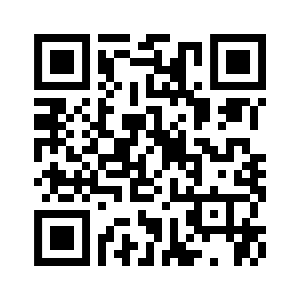 